                                                       Załącznik nr 2 do uchwały Nr  …………….                                                                                                                                                                                                                                                                                                                                                Rady Miejskiej w Obornikach                                                                                                                                                                                                                                                                                                              z dnia  28 grudnia 2023 r.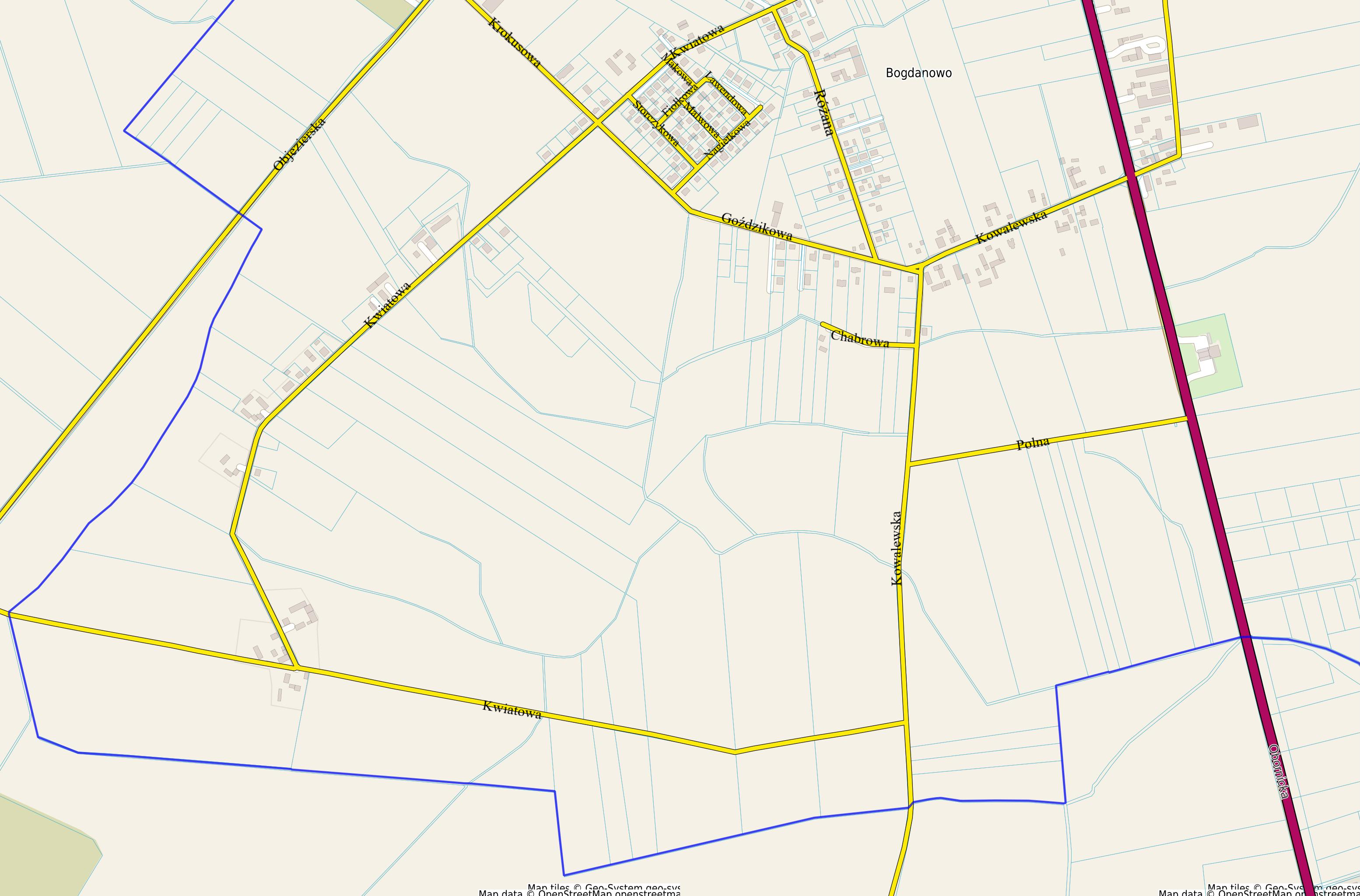 